ANEXO 1: Formulario de Información BásicaPrograma de “Intercambio de Estudiantes Brasil – México” (BRAMEX)ANUIES - GCUBFORMATO DE INFORMACIÓN BÁSICA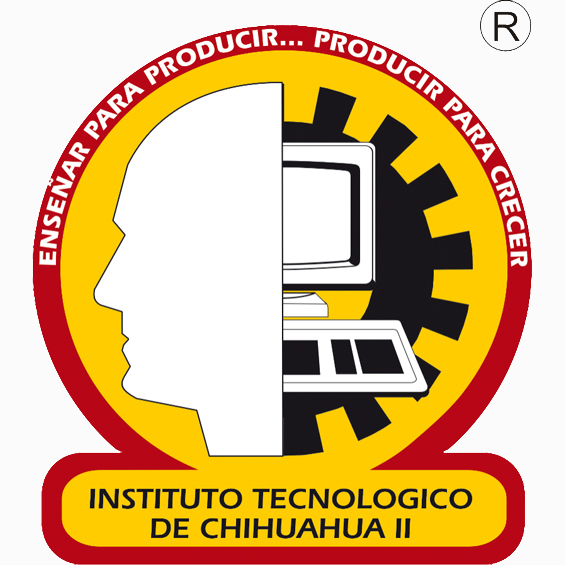 LOGO DE LA UNIVERSIDAD: NOMBRE DE LA UNIVERSIDAD: INSTITUTO TECNOLÓGICO DE CHIHUAHUA IIInformación GeneralDatos importantes Información AcadémicaInformación sobre idioma Compromisos de la Institución AdherenteAsigne “Si” o “No” en al menos una de las opciones siguientes: Información adicional requeridaGalería fotográfica de las residencias estudiantiles / Sugerencias de sitios web para rentar inmueblesEn caso que su institución cuente con residencias estudiantiles o casas de familia se solicita incluir imágenes de los sitios.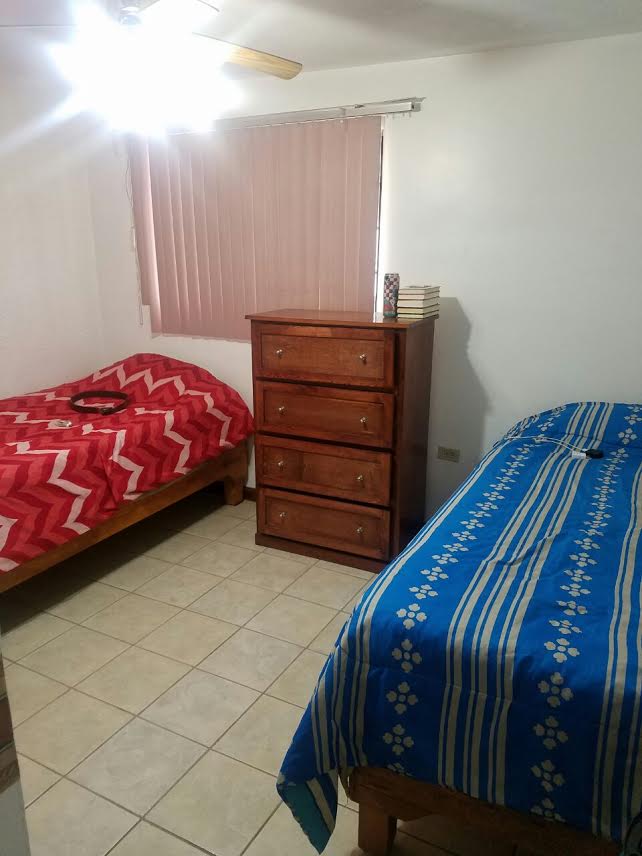 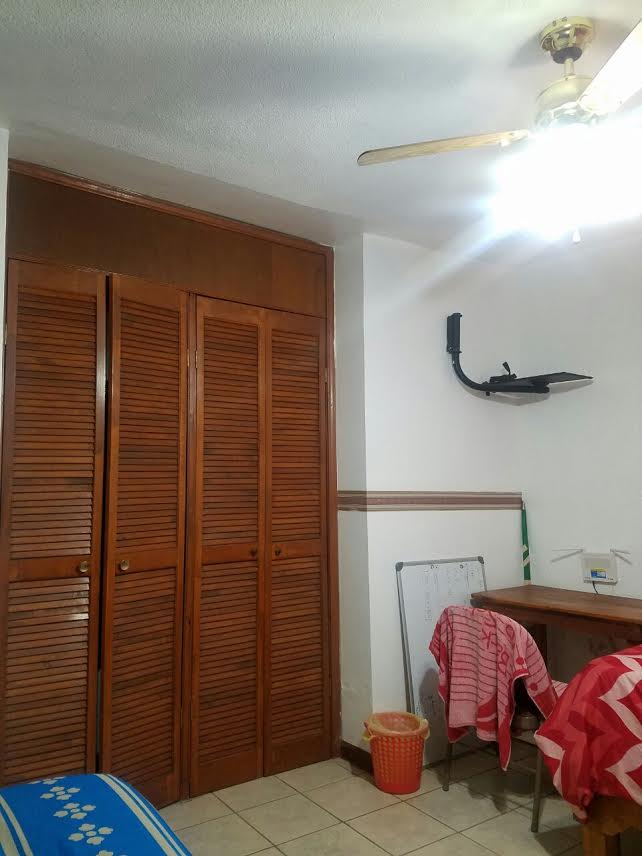 En caso que no se cuente con residencias y los estudiantes deban rentar un departamento o habitación en la ciudad, se ruega incluir sugerencias de sitios web de búsqueda de inmuebles.Titular de la institución:Lic. Gabriel Salazar Hernández Lic. Gabriel Salazar Hernández Coordinador(a) de BRAMEX en la Universidad: MDO. Luz Elena Ledezma BengMDO. Luz Elena Ledezma BengVice-coordinador(a) de BRAMEX en la Universidad:Dirección:E-mail:Sitio web: Sitio web: Teléfono:E-mail:Semestre 1(enero-junio 2019)Semestre 2(agosto-diciembre 2019)Número total de plazas de estudiantes que ofrecen (2 plazas mínimo por semestre)2Calendario Académico Enero Junio 2019 (Por definir)Fecha límite de recepción de cartas de postulaciónOctubre  12, 2018(Hasta el 30 de octubre)Periodo de vigencia de beneficiosPrimeros días de Febrero 2019 a los Primeros días de Junio 2019Sesión de orientación obligatoriaSiPeriodo de vacacionesCalendario de Semana Santa por definirPeriodo de exámenes finalesJunio 2019Cursos de Licenciatura ofrecidos a los estudiantes extranjerosADMINISTRACIÓNINGENIERÍA EN DISEÑO INDUSTRIALINGENIERÍA EN GESTIÓN EMPRESARIALINGENIERÍA INDUSTRIALINGENIERÍA EN SISTEMAS COMPUTACIONALESINGENIERÍA INFORMÁTICA Cursos de Licenciatura que requieren materiales extra por parte de los estudiantesCursos de Licenciatura de interés en la institución de destinoArquitecturaAdministraciónIngeniería en diseño industrialIngeniería en gestión empresarialIngeniería industrialIngeniería en sistemas computacionalesIngeniería informáticaNúmero de plazas ofrecidas por cursoNo hoy restricción Nivel de idioma español requerido por la universidad B1Posibilidad de ofrecer cursos de español para los estudiantes que participan BRAMEXSiModalidad del cursoSemanal presencial Facilidades para estudio de idioma españolClases y centro de computo¿La Universidad proveerá comida y alojamiento durante los 7 días a la semana, considerando las 3 comidas del día?Si de Lunes a Sábado, se recomienda que el alumno porte dinero para cubrir sus gastos los días previos al inicio del semestre.¿La Universidad proveerá un monto mínimo mensual de $4.500 pesos mexicanos?¿La Universidad proporcionará hospedaje y un mínimo de $2,250 pesos mexicanos al estudiante?¿La Universidad proporcionará alimentación y un mínimo de $2,500 pesos mexicanos al estudiante? Información de viajeSe recibe al estudiante en el aeropuerto.Condiciones de hospedajeEl hospedaje podrá ser con personal del Instituto, casa de asistencia para estudiantes o departamento según se asigne por la División De Estudios Profesionales. Condiciones de alimentaciónLa alimentación se brindará dentro del instituto o en la casa que se encuentre hospedado el estudiante, incluye las 3 comidas al día. Condiciones de pago de beca por parte de la institución de acogidaA partir de la llegada del estudiante, tiempo estimado de pago de la beca y recomendación de dinero para su instalaciónEl transporte será a cuenta del estudiante, así como los tramites de visado, impuestos locales y federales.Fotografías, copias, artículos de limpieza personal, así como los gastos de taxis, autobuses o cualquier otro medio de transporte Costos adicionales estimados por mes con los que el estudiante incurriráDetallar de manera clara todos los conceptos no cubiertos y algunos otros que el estudiante debe considerar durante su estancia en la universidad. Procedimientos de visado El procedimiento de visado ser a cargo del estudiante, puede hacerlo directamente desde su país en el consulado Mexicano o puede hacer los tramites al ingresar al país. Seguro médico Se exige seguro de gastos médicos mayores con cobertura internacional, con cláusula de ex tradiciónInformación adicional necesaria para los estudiantes participantes en BRAMEXEl estudiante deberá traer dinero suficiente para sustentar sus gastos el primer mes.Proceso de admisión de estudiantes internacionales en su instituciónLlenado de anexos del InstitutoCartas de recomendaciónSeguro de gastos médicos internacionales Carta de motivaciónKardex Hoja de vidaPasaporte vigente 